ОПИС ДИСЦИПЛІНИНавчальний курс з англійської мови за професійним спрямуванням розроблено таким чином, щоб надати учасникам навчального процесу необхідні знання, обов’язкові для успішного спілкування у професійно-орієнтованому середовищі. Тому у курсі представлено як огляд концепцій, так і процесів та інструментів, потрібних для постійноговдосконалення мовних знань.Дисципліна «Іноземна мова за професійним спрямуванням» є нормативною дисципліною зі спеціальностей 1 11 «141 «Електроенергетика, електротехніка та електромеханіка», яка викладається в 1-2 семестрах в обсязі 8 кредитів (за Європейською Кредитно-Трансферною Системою ECTS).Метою дисципліни є підготовка майбутнього електротехніка до професійного спілкування в усній та письмових формах англійською мовою. Закріплюються основи професійного іншомовного мовлення з урахуванням специфіки лексики спеціальності «Електроенергетика, електротехніка та електромеханіка» за базового рівня підготовленості слухачів першого року бакалаврату. Завдання дисципліни є оволодіння основними категоріями фонетичного та граматичного ряду, базовою лексикою та основними моделями словотворення; формування діалогічних і монологічних навичок іншомовного спілкування та вмінь та навичок самостійної роботи з іншомовним текстом, засвоєння основ укладання кросвордів, презентацій, роботи з тематичним іншомовним аудіо-відеоматеріалом обговорення практичних ситуацій реального життя електротехніка. Предметом є формування знань, умінь і навичок розмовного та професійного іншомовного спілкування під час ознайомлення з терміносистемою та ресурсами релевантного електронного курсу.Опісля вивчення навчальної дисципліни студент повинен знати базовий термінологічний апарат, допоміжні граматичні структури та кліше оформлення власних висловлювань англійською мовою щодо базових відомостей з певних тематичних блоків, зазначених у завданнях дисципліни; вміти вести бесіду по засвоєній темі та за змістом текстів, виявляти вміння читання, письма, монологічного, діалогічного мовлення, аудіювання, співпраці у команді, входити у іншомовне середовище засобами Moodle, оформляти та усно захищати надіслані роботи, готувати тематичні доповіді у формі презентацій, ділових ігор, діалогів, проходити тестування в електронному та очному режимах, оформлювати висловлювання з використанням базового термінологічного апарату та допоміжних граматичних кліше;аналізувати мовні явища і процеси, що їх зумовлюють, розуміти на слух основний зміст автентичних текстів та реагувати на комунікативні наміри співбесідника, розрізняти потрібну інформацію для власних комунікативних потреб, застосовувати компоненти соціолінгвістичної компетенції у навчальному середовищі, використовувати лексико-граматичні одиниці та розмовні кліше у професійній діяльності.Компетентності ОП:Інтегральна компетентність (ІК):Здатність розв’язувати складні спеціалізовані задачі та практичні проблеми, що  характеризуються комплексністю та невизначеністю умов, під час професійної діяльності у фаховій  галузі або у процесі навчання, що передбачає застосування теорій та методів галузі.- загальні компетентності (ЗК):ЗК2 – Знання та розуміння предметної області та професійної діяльності.ЗК4 – Здатність спілкуватися іноземною мовою.ЗК6 – Здатність до пошуку, оброблення та аналізу інформації з різних джерел.ЗК7 – Навички міжособистісної взаємодії.ЗК8 – Здатність спілкуватися з представниками інших професійних груп різного рівня (з експертами з інших галузей знань/видів економічної діяльності).ЗК9 – Здатність реалізувати свої права і обов’язки як члена суспільства; усвідомлення цінності громадянського (вільного демократичного) суспільства та необхідності його сталого розвитку, верховенства права, прав і свобод людини і громадянина в Україні.ЗК10 – Здатність зберігати та примножувати моральні, культурні, наукові цінності і досягнення суспільства на основі розуміння історії та закономірностей розвитку предметної області, її місця у загальній системі знань про природу і суспільство та у розвитку суспільства, техніки і технологій, використовувати різні види та форми рухової активності для активного відпочинку та ведення здорового способу життя.- фахові (спеціальні) компетентності (ФК):СК9 – Здатність здійснювати організацію та керівництво професійним розвитком осіб та груп у професійній сфері.Програмні результати навчання (ПРН):ПРН3 – Презентувати результати власної роботи та аргументувати свою позицію з професійних питань, фахівцям і нефахівцям, вільно спілкуючись державною та іноземною мовою.ПРН13 – Здійснювати організацію та керівництво професійним розвитком осіб та груп у фаховій галузі. ПРН14: Вміти використовувати у виробничій і соціальній діяльності фундаментальні поняття і категорії державотворення для обґрунтування власних світоглядних позицій та політичних переконань з урахуванням процесів соціально-політичної історії України, правових засад та етичних норм.СТРУКТУРА КУРСУModule 2 «Technical English and Safety Rules in Need for a Future power engineerДРУГИЙ СЕМЕСТРModule 3 «Basic Communicative Phrases and Intentions in Professional Need. The Training of a power engineer»Module 4 «Electric current, energy, energetics, drawing and electric devices»ПОЛІТИКА ОЦІНЮВАННЯШКАЛА ОЦІНЮВАННЯ СТУДЕНТІВ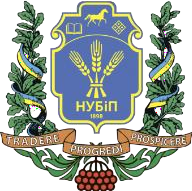 СИЛАБУС ДИСЦИПЛІНИ«Іноземна мова»Ступінь вищої освіти - БакалаврСпеціальність 174 «Автоматизація, комп’ютерно-інтегрованітехнології та робототехнікаОсвітня програма 174 «Автоматизація, комп’ютерно-інтегровані технології та робототехніка»Рік навчання 2023-2024Форма навчання деннаКількість кредитів ЄКТС - 7Мова викладання англійськаЛектор курсу   к.п.н., доц. Якушко К.Г.Контактна інформація лектора (e-mail)  e-mail:kyakushko@nubip@edu.uaСторінка курсу в eLearnhttps://elearn.nubip.edu.ua/course/view.php?id=1470ТемаГодини (лекції/лабора торні, практичні, семінарські)Години (лекції/лабора торні, практичні, семінарські)Результати навчанняЗавданняЗавданняОцінюва нняПЕРШИЙСЕМЕСТРModule 1 «Introduction of a future power engineer»ПЕРШИЙСЕМЕСТРModule 1 «Introduction of a future power engineer»ПЕРШИЙСЕМЕСТРModule 1 «Introduction of a future power engineer»ПЕРШИЙСЕМЕСТРModule 1 «Introduction of a future power engineer»ПЕРШИЙСЕМЕСТРModule 1 «Introduction of a future power engineer»ПЕРШИЙСЕМЕСТРModule 1 «Introduction of a future power engineer»ПЕРШИЙСЕМЕСТРModule 1 «Introduction of a future power engineer»Theme	1E:Meeting	newfriends	amongfuture	powerengineers. Grammar block1. Conversational block 18/13Дізнатися та закріпити у власних монологічних	та	діалогічнихвисловлюваннях	лексичніодиниці щодо назв університету, інституту, курсу навчання та фаху електротехніка; засвоїти вимоги до публічного виступу, виразів	привітань,	згоди,незгоди, статистичного аналізу, компонентів резюме, співбесіди з роботодавцем, розповіді про себе та	рідний	край,	повторитиправила транслітерації, читання, дат, утворення заперечної та питальної	форм,	ступенівпорівнянь та дат , взяти участь у грі	«Журналіст»	та	«Знакизодіаку»Дізнатися та закріпити у власних монологічних	та	діалогічнихвисловлюваннях	лексичніодиниці щодо назв університету, інституту, курсу навчання та фаху електротехніка; засвоїти вимоги до публічного виступу, виразів	привітань,	згоди,незгоди, статистичного аналізу, компонентів резюме, співбесіди з роботодавцем, розповіді про себе та	рідний	край,	повторитиправила транслітерації, читання, дат, утворення заперечної та питальної	форм,	ступенівпорівнянь та дат , взяти участь у грі	«Журналіст»	та	«Знакизодіаку»Дізнатися та закріпити у власних монологічних	та	діалогічнихвисловлюваннях	лексичніодиниці щодо назв університету, інституту, курсу навчання та фаху електротехніка; засвоїти вимоги до публічного виступу, виразів	привітань,	згоди,незгоди, статистичного аналізу, компонентів резюме, співбесіди з роботодавцем, розповіді про себе та	рідний	край,	повторитиправила транслітерації, читання, дат, утворення заперечної та питальної	форм,	ступенівпорівнянь та дат , взяти участь у грі	«Журналіст»	та	«Знакизодіаку»Написати короткі повідомлення за вказаною темою; скластирезюме	тапредставити публічний виступ, ознайомлення зресурсами електронного курсу.Діалогічне мовлення	заоднією	іззапропонованих ситуацій5/6Theme 2 E:A working day of	the	futurepower engineer. Grammar block2.Conversational block 28/13Ознайомлення	з	назваминавчальних	лабораторій	дляпідготовки	електротехніка,правилами опису зображення, укладання	опису-асоціацій	ізбазовими висловами стосовно робочого	дня	електротехніка,укладання розкладу та аналіз віку та характеру людини за її розкладом, опис роботи мрії автоматника з використанням різнорозрядних	займенників,модальних дієслів, дієслів to be/to have у різних значеннях, висловів про час, to get, to take/ готувати;	участь	у	сценці«Перший	робочий	день	влабораторії	для	підготовкиелектротехніків»Ознайомлення	з	назваминавчальних	лабораторій	дляпідготовки	електротехніка,правилами опису зображення, укладання	опису-асоціацій	ізбазовими висловами стосовно робочого	дня	електротехніка,укладання розкладу та аналіз віку та характеру людини за її розкладом, опис роботи мрії автоматника з використанням різнорозрядних	займенників,модальних дієслів, дієслів to be/to have у різних значеннях, висловів про час, to get, to take/ готувати;	участь	у	сценці«Перший	робочий	день	влабораторії	для	підготовкиелектротехніків»Ознайомлення	з	назваминавчальних	лабораторій	дляпідготовки	електротехніка,правилами опису зображення, укладання	опису-асоціацій	ізбазовими висловами стосовно робочого	дня	електротехніка,укладання розкладу та аналіз віку та характеру людини за її розкладом, опис роботи мрії автоматника з використанням різнорозрядних	займенників,модальних дієслів, дієслів to be/to have у різних значеннях, висловів про час, to get, to take/ готувати;	участь	у	сценці«Перший	робочий	день	влабораторії	для	підготовкиелектротехніків»Укладання словника	таконспекту, робота з відео- та	аудіоматеріалом .Здача практичної роботи, виконання самостійної роботи.(в.т.ч.	вelearn). Діалогічне мовлення	заоднією	іззапропонованих ситуацій6/6Theme 3 E:Module 1 e-learn testingand Module 1 written work6/12Провести самоконтроль, виявити прогалини в засвоєнні матеріалу першого модулю для розвитку іншомовних	комунікативнихумінь	майбутньогоелектротехніка,	уточнитизасвоєне при усній співбесіді з викладачем та провести роботуПровести самоконтроль, виявити прогалини в засвоєнні матеріалу першого модулю для розвитку іншомовних	комунікативнихумінь	майбутньогоелектротехніка,	уточнитизасвоєне при усній співбесіді з викладачем та провести роботуПровести самоконтроль, виявити прогалини в засвоєнні матеріалу першого модулю для розвитку іншомовних	комунікативнихумінь	майбутньогоелектротехніка,	уточнитизасвоєне при усній співбесіді з викладачем та провести роботуПредставлення словника	іконспекту.Напис ання та усний захист модульної роботи. проходження6/6над помилкамитестування1	наплатфоміMoodle, написання роботи	надпомилками22/3835Theme 4E: TechnicalEnglish	forpower engineer. Grammar block3.Conversational block 39/13Засвоїти	кліше	стосовносприйняття іноземної мови у бесіді,	фрази	телефонноїрозмови.	вислови	зустрічііноземного гостя, поради по вивченню	іноземної	мови дляпотреб	електротехніка	тапровести	аналіз,	укладанняопису-асоціацій	із базовимивисловами стосовно технічної англійської	для	потребелектротехніка з застосуванням знань про числівники, прості часи,	неправильні	дієслова,синоніми до suitable, умовні речення та особливості навчання у зарубіжних країнах. провести лінгвістично-	країнознавчийаналіз специфіки англомовних країн на вибір студента, участь у сценці	«Відрядженняелектротехніка в англомовну країну»Написати короткі повідомлення за вказаною темою; скласти конспект	тапредставити публічний виступ. Діалогічне мовлення	заоднією	іззапропонованих ситуацій5/6Theme 5E:Power engineering.Safety	ruleswith electricity and computer8/12Засвоїти вживання англійських часів	артиклів,	іменників	умножині та	різних	типівзапитань,	структуру	діловоголиста,	правила	безпекиповодження з електрикою та комп’ютером.	Узагальнитизагальнотехнічний	перелікспеціалізованих	термінів,дізнатися про історію та сучасні досягнення	в	електротехніці,участь у сценці «Що трапилося? (порушення	техніки	безпекиелектротехніком)»Укладання словника	таконспекту, робота з відео- та	аудіоматеріалом. Здача практичної роботи, виконання самостійної роботи.(в.т.ч.	вelearn). Діалогічне мовлення	заоднією	іззапропонованих ситуацій6/6Theme 6 E:Module	2 elearn testing and Module 2 written work6/12Провести самоконтроль, виявити прогалини в засвоєнні матеріалу другого модулю для розвитку іншомовних	комунікативнихумінь	майбутньогоПредставлення словника	іконспекту.Написання	таусний	захист6/6електротехніка,	уточнитизасвоєне при усній співбесіді з викладачем та провести роботу над помилкамимодульної роботи.проходження тестування 2 на платфомі Moodle, написання роботи	надпомилками23/3735Всього за 1 семестр45/7570ЗалікПровести фронтальний контроль результатів навчання за перший семестрНаписання та захист залікової роботи30Всього за курс першого семестру100Theme 7E: Basic communicative phrases	andintentions to be used in a power engineer’s professional speech.Electric	termsblock1.Grammar review 18/13Ознайомитися зтаблицями	основнихкомунікативних	намірів,розмовних	фраз	та	сталихвисловів	з	англомовниххудожніх	фільмів	дляподальшого ведення співбесіди з колегами	автоматника,	дляукладання історій з реального життя електротехніка, діалогів тощо.	Ознайомлення	тавикористання	базовихелектротехнічних	понять,повторення та розпізнання у тестах	раніше	засвоєнихграматичних правил у блоці 1Написати короткі повідомлення за вказаною темою; скласти конспект	тапредставити публічний виступ, ознайомлення з ресурсами електронного курсу, Діалогічне мовлення	заоднією	іззапропонованих ситуацій11Theme 8E:The training of the	powerengineer.Electric	termsblock2.Grammar review 28/13Дізнатися	про	особливостіпідготовки	майбутніхелектротехніків на профільних кафедрах.	Ознайомлення	тавикористання	базовихелектротехнічних	понять,повторення та розпізнання у тестах	раніше	засвоєнихграматичних правил у блоці 2Укладання словника	таконспекту, робота з відео- та	аудіоматеріалом Здача практичної роботи, виконання самостійної роботи (в.т.ч. в elearn)12Діалогічне мовлення	заоднією	іззапропонованих ситуаційTheme 9E:Module 3 elearn testand	Module2work6/12Провести самоконтроль, виявити прогалини в засвоєнні матеріалу третього модулю для розвитку іншомовних	комунікативнихумінь	майбутньогоелектротехніка,	уточнитизасвоєне при усній співбесіді з викладачем та провести роботу над помилкамиПредставлення словника	іконспекту. Написання	таусний	захистмодульної роботи. проходження тестування 3 на платформі Moodle, написання роботи	надпомилками1222/3835Theme 10E: Electric current.Electric	termsblock3.Grammar review 39/13Дізнатися	про	електричнийструм та електричні прилади. Ознайомлення та використання базових	електричних	понять,повторення та розпізнання у тестах	раніше	засвоєнихграматичних правил у блоці 3, виконати закріплюючі та творчі вправиУкладання словника	таконспекту, робота з відео- та	аудіоматеріалом Здача практичної роботи, виконання самостійної роботи.(в.т.ч.	вelearn) Діалогічне мовлення	заоднією	іззапропонованих ситуацій11Theme 11E: Energy, energetics, Drawing programs Grammar review8/12Дізнатися	про	енергію,енергетику	та	інженерніпорограми.повторення та розпізнання у тестах	раніше	засвоєнихграматичних	правил	таелектричних термінів у блоці 4 , виконати закріплюючі та творчі вправиУкладання словника	таконспекту, робота з відео- та	аудіоматеріалом Здача практичної роботи, виконання самостійної роботи.(в.т.ч.	вelearn) Діалогічне мовлення	за12однією	іззапропонованих ситуаційTheme 12 E:Module	4 elearn test and Module 4 work6/12Провести самоконтроль, виявити прогалини в засвоєнні матеріалу третього модулю для розвитку іншомовних	комунікативнихумінь	майбутньогоелектротехніка,	уточнитизасвоєне при усній співбесіді з викладачем та провести роботу над помилкамиПредставлення словника	іконспекту. Написання	таусний	захистмодульної роботи. проходження тестування 4 на платформі Moodle, написання роботи	надпомилками1223/3735Всього за 2 семестр45/7570ІспитПровести фронтальний контроль результатів навчання за другий семестр та за рік у ціломуНаписання та захист екзаменаційної роботи30Всього за курс другого семестру100Політика щодо дедлайнів та перескладання:Роботи, які здаються із порушенням термінів без поважних причин, оцінюються на нижчу оцінку. Перескладання модулів відбувається із дозволу лектора за наявності поважних причин (наприклад, лікарняний).Політика щодо академічної доброчесності:Списування під час контрольних робіт та екзаменів заборонені (в т.ч. із використанням мобільних девайсів). Курсові роботи, реферати повинні мати коректні текстові посилання на використану літературуПолітика щодо відвідування:Відвідування занять є обов’язковим. За об’єктивних причин (наприклад, хвороба, міжнародне стажування) навчання може відбуватись індивідуально (в он-лайн формі за погодженням із деканом факультету)Рейтинг здобувача вищої освіти, балиОцінка національна за результати складання екзаменів заліківОцінка національна за результати складання екзаменів заліківРейтинг здобувача вищої освіти, балиекзаменівзаліків90-100відміннозараховано74-89добрезараховано60-73задовільнозараховано0-59незадовільноне зараховано